Министерство здравоохранения Астраханской областиГБУЗ АО «Центр медицинской профилактики»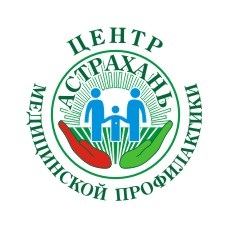                                                           Памятка для населенияРАК КОЖИ И ЕГО ПРОФИЛАКТИКАВ настоящее время рак кожи  является одной из самых значимых онкологических проблем, и с каждым годом уровень заболеваемости им возрастает. Что же такое рак кожи?Рак кожи – это злокачественная опухоль, развивающаяся на покровной (эпителиальной) ткани кожи. Данная форма опухолей чаще встречается у лиц пожилого возраста (50-70 лет) примерно в равной степени у мужчин и женщин (у молодых встречается реже). Но в последние годы этот вид рака «помолодел». Опухоль может располагаться на любых участках тела, но преимущественная локализация – кожа головы и шеи (70%), верхних и нижних конечностях (12%). Факторы риска развития рака кожи:светлокожие люди, склонные к быстрому обгоранию на солнце, к появлению веснушек;светловолосые с голубым или зелёным цветом глаз;генетические расстройства, например альбиносы;семейный анамнез рака кожи;длительное облучение (солнечные лучи ультрафиолетового спектра);ионизирующие излучения радиации;термические и механические травмы;рубцы после ожогов, ранений, обморожений;воздействие всевозможных химических соединений (смола, дёготь, мышьяк, красители, сажа, горюче-смазочные материалы и др.);наличие хронических воспалительных процессов кожи (длительно незаживающие язвы кожи, свищи, рубцы);доброкачественные опухоли кожи (папилломы, бородавки);кожные заболевания (экзема, псориаз, лишай и т.п.); лечение по поводу рака кожи или предракового поражения кожи в анамнезе;Выделяют три типа рака кожи:базальноклеточный рак или базалиома (около 75% случаев);плоскоклеточный рак (около 20% случаев);другие виды рака (около 5% случаев).Базалиома  - светлые узелки - располагаются в области лица (крылья носа, носогубная складка, внутренний угол глаза, виски, лоб). Характерен медленный рост. Не даёт отдалённых метастазов. Особенность базалиомы – высокий риск рецидива. Базалиома кожи небольших размеров – это почти всегда успешное лечение и 90% случаев базалиомы кожи располагаются в области лица (крылья носа, носогубная складка, внутренний угол глаза, виски, лоб).Плоскоклеточный рак - красные узелки – располагается на коже рук, ног, спины, головы, шеи. Развивается вследствие старения кожи, от частого и длительного воздействия ультрафиолета, а также на месте старых травм, рубцов и прочих повреждений кожи. Он часто рецидивирует, даёт метастазы в региональные лимфоузлы и служит причиной появления отдалённых метастазов в различные органы. Симптомы, характеризующие все виды рака кожи:значительная потеря в весе, которая не связана с повышением физических нагрузок или изменениями в рационе;хроническая усталость, несмотря на регулярный отдых;снижение аппетита, без сопутствующих заболеваний ЖКТ;повышение температуры в незначительных пределах – до 37,20С, которая держится постоянно;значительное увеличение лифатических узлов, которые легко определяются при пальпации;запущенные  случаи характеризуются выраженным болевым синдромомДиагностика болезниДиагноз рака кожи выставляется на основании жалоб (на наличие язвы, опухолевидного образования), осмотра больного и  клинической картины заболевания. В этом случае проводят, как правило, два  вида исследований: диагностический соскоб (или мазок) с опухоли на цитологическое исследование;биопсия, т.е. взятие кусочка опухоли (под местной анестезией) на гистологическое исследование.Меры профилактики и защитыПрофилактические мероприятия по предупреждению раковых заболеваний кожи проводят в нескольких направлениях:Необходимо пользоваться защитными кремами от ультрафиолета, не увлекаться загоранием. В идеале использовать средства с солнцезащитными фильтрами нужно круглый год.Закрывайте лицо, шею, голову, плечи, спину при необходимости длительного нахождения в местах незащищённых от солнца. Не забывайте о головных уборах (широкополая шляпа защитит не только лицо, но и уши, и шею).Носите солнцезащитные очки. Панорамные солнечные очки на 100% блокируют воздействие UVA  и UVB лучей. Избегайте находиться на солнце в часы его наибольшей активности (с 11.00 до 16.00 часов дня). Воздержитесь от посещения солярия. Регулярно осуществляйте самодиагностику. Осматривайте кожу на предмет появления новых родинок, веснушек и образований, и, если вы заметили какие-либо изменения или появление новых и подозрительных образований, сразу же обращайтесь к дерматологу или онкологу.Избегать воздействия ионизирующего излучения.Следует помнить! Чем раньше будет диагностирован рак кожи, тем легче будет с ним справиться.                                   Регулярное исследование собственных кожных покровов и своевременное                                   обращение к врачу дерматологу (или онкологу) поможет сохранить здоровье.Материал подготовлен  отделом подготовки и тиражирования медицинских информационных материалов «ЦМП» - 2019г.